УТВЕРЖДАЮДИРЕКТОР ОГБПОУ СмолАПО                       __________ М. В. БЕЛОКОПЫТОВ                   «__14___» ___06____ 2022 г.РАСПИСАНИЕзащиты выпускных практических квалификационных работпрофессия 15.01.25 Станочник (металлообработка)защиты письменных экзаменационных работпрофессия 15.01.25 Станочник (металлообработка)Начальник отдела ООП                                             С. В. ШустинаУТВЕРЖДАЮДИРЕКТОР ОГБПОУ СмолАПО                       __________ М. В. БЕЛОКОПЫТОВ                   «__14___» ___06____ 2022 гРАСПИСАНИЕзащиты выпускных практических квалификационных работпрофессия 15.01.30 Слесарьзащиты письменных экзаменационных работпрофессия 15.01.30 СлесарьНачальник отдела ООП                                             С. В. ШустинаУТВЕРЖДАЮДИРЕКТОР ОГБПОУ СмолАПО                       __________ М. В. БЕЛОКОПЫТОВ                                       «__14___» ___06____ 2022 гРАСПИСАНИЕДЕМОНСТРАЦИОННЫЙ ЭКЗАМЕНпрофессия 15.01.05 Сварщик (ручной и частично механизированной сварки (наплавки))защиты письменных экзаменационных работпрофессия 15.01.05 Сварщик (ручной и частично механизированной сварки (наплавки))Начальник отдела ООП                                             С. В. ШустинаУТВЕРЖДАЮДИРЕКТОР ОГБПОУ СмолАПО                       __________ М. В. БЕЛОКОПЫТОВ                   «__14___» ___06____ 2022 г.РАСПИСАНИЕзащиты выпускных квалификационных работспециальность 10.02.01 Организация и технология защиты информацииспециальность 09.02.02 Компьютерные сетиНачальник отдела ООП                                             С. В. ШустинаУТВЕРЖДАЮДИРЕКТОР ОГБПОУ СмолАПО                       __________ М. В. БЕЛОКОПЫТОВ                                       «__14___» ___06____ 2022 гРАСПИСАНИЕзащиты выпускных квалификационных работспециальность 09.02.07 Информационные системы и программирование (ТОП-50) Начальник отдела ООП                                             С. В. ШустинаУТВЕРЖДАЮДИРЕКТОР ОГБПОУ СмолАПО                       __________ М. В. БЕЛОКОПЫТОВ                                    «__14___» ___06____ 2022 гРАСПИСАНИЕзащиты выпускных квалификационных работспециальность 15.02.08 Технология машиностроенияспециальность 12.02.01 Авиационные приборы и комплексыНачальник отдела ООП                                             С. В. Шустина  УТВЕРЖДАЮДИРЕКТОР ОГБПОУ СмолАПО                       __________ М. В. БЕЛОКОПЫТОВ                                       «__14___» ___06____ 2022 гРАСПИСАНИЕзащиты выпускных квалификационных работспециальность 13.02.01 Тепловые электрические станции  специальность  49.02.01 Физическая культура Начальник отдела ООП                                             С. В. ШустинаУТВЕРЖДАЮДИРЕКТОР ОГБПОУ СмолАПО                       __________ М. В. БЕЛОКОПЫТОВ                                       «__14___» ___06____ 2022 гРАСПИСАНИЕзащиты выпускных квалификационных работспециальность 20.02.02 Защита в чрезвычайных ситуацияхспециальность 20.02.04 Пожарная безопасностьНачальник отдела ООП                                             С. В. ШустинаУТВЕРЖДАЮДИРЕКТОР ОГБПОУ СмолАПО                       __________ М. В. БЕЛОКОПЫТОВ                                       «__14___» ___06____ 2022 гРАСПИСАНИЕзащиты выпускных квалификационных работспециальность 39.02.01 Социальная работаспециальность 35.02.12 Садово--парковое и ландшафтное строительствоНачальник отдела ООП                                             С. В. ШустинаУТВЕРЖДАЮДИРЕКТОР ОГБПОУ СмолАПО                       __________ М. В. БЕЛОКОПЫТОВ «__14___» ___06____ 2022 г	РАСПИСАНИЕзащиты выпускных квалификационных работ                   специальность 29.02.04 Конструирование, моделирование и технология швейных изделийзащиты выпускных практических квалификационных работпрофессия 29.01.08 Оператор швейного оборудованиязащиты письменных экзаменационных работпрофессия 29.01.08 Оператор швейного оборудованияНачальник отдела ООП                                             С. В. ШустинаУТВЕРЖДАЮ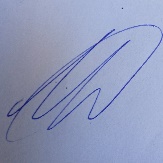 Директор  ОГБПОУ СмолАПО_____________ М. В. Белокопытов		“___06__” ___мая____ 2022 г.РАСПИСАНИЕ  ГОСУДАРСТВЕННОГО ЭКЗАМЕНАспециальность 09.02.07 Информационные системы и программирование (ТОП-50) Группа 814-ПР (базовая подготовка)Начальник отдела ООП                        С. В. Шустина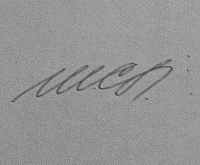 УТВЕРЖДАЮДиректор  ОГБПОУ СмолАПО_____________ М. В. Белокопытов		“___06__” ___мая____ 2022 г.РАСПИСАНИЕ  ГОСУДАРСТВЕННОГО ЭКЗАМЕНАспециальность 09.02.01 Компьютерные системы и комплексы Группа 715-К (углубленная подготовка)Начальник отдела ООП                         С. В. ШустинаУТВЕРЖДАЮДиректор  ОГБПОУ СмолАПО_____________ М. В. Белокопытов		“___06__” ___мая____ 2022 г.РАСПИСАНИЕ  ГОСУДАРСТВЕННОГО ЭКЗАМЕНАспециальность 10.02.01 Организация и технология защиты информацииГруппа 914-Б (углубленная подготовка)Начальник отдела ООП                         С. В. ШустинаУТВЕРЖДАЮДиректор  ОГБПОУ СмолАПО_____________ М. В. Белокопытов		“___06__” ___мая____ 2022 г.РАСПИСАНИЕ  ГОСУДАРСТВЕННОГО ЭКЗАМЕНАспециальность 13.02.01 Тепловые электрические станции  Группа 814-ТЭ (базовая подготовка)Начальник отдела ООП                         С. В. ШустинаУТВЕРЖДАЮДиректор  ОГБПОУ СмолАПО_____________ М. В. Белокопытов		“___06__” ___мая____ 2022 г.РАСПИСАНИЕ  ГОСУДАРСТВЕННОГО ЭКЗАМЕНАспециальность 15.02.15 Технология металлообрабатывающего производстваГруппа 715-ТНачальник отдела ООП                         С. В. ШустинаУТВЕРЖДАЮДиректор  ОГБПОУ СмолАПО_____________ М. В. Белокопытов		“___06__” ___мая____ 2022 г.РАСПИСАНИЕ  ГОСУДАРСТВЕННОГО ЭКЗАМЕНАспециальность 20.02.04 Пожарная безопасностьГруппа 814-ПЖ (базовая подготовка)Начальник отдела ООП                         С. В. ШустинаУТВЕРЖДАЮДиректор  ОГБПОУ СмолАПО_____________ М. В. Белокопытов		“___06__” ___мая____ 2022 г.РАСПИСАНИЕ  ГОСУДАРСТВЕННОГО ЭКЗАМЕНАспециальность 20.02.02 Защита в чрезвычайных ситуацияхГруппы 814-ЗЧС (базовая подготовка)Начальник отдела ООП                         С. В. ШустинаУТВЕРЖДАЮДиректор  ОГБПОУ СмолАПО_____________ М. В. Белокопытов		“___06__” ___мая____ 2022 г.РАСПИСАНИЕ  ГОСУДАРСТВЕННОГО ЭКЗАМЕНА	специальность 39.02.01 Социальная работаГруппы 814-с (углубленная подготовка)Начальник отдела ООП                         С. В. ШустинаУТВЕРЖДАЮДиректор  ОГБПОУ СмолАПО_____________ М. В. Белокопытов		“___06__” ___мая____ 2022 г.РАСПИСАНИЕ  ГОСУДАРСТВЕННОГО ЭКЗАМЕНА	специальность 12.02.01 Авиационные приборы и комплексыГруппы 814-А (базовая подготовка)Начальник отдела ООП                         С. В. ШустинаУТВЕРЖДАЮДиректор  ОГБПОУ СмолАПО_____________ М. В. Белокопытов		“___06__” ___мая____ 2022 г.РАСПИСАНИЕ  ГОСУДАРСТВЕННОГО ЭКЗАМЕНАспециальность 49.02.01 Физическая культураГруппы 814-ФК (углубленная подготовка)Начальник отдела ООП                         С. В. ШустинаУТВЕРЖДАЮДиректор  ОГБПОУ СмолАПО_____________ М. В. Белокопытов		“___06__” ___мая____ 2022 г.РАСПИСАНИЕ  ГОСУДАРСТВЕННОГО ЭКЗАМЕНАспециальность 29.02.04 Конструирование, моделирование и технология швейных изделийГруппы 814-КМ (базовая подготовка)Начальник отдела ООП                         С. В. ШустинаУТВЕРЖДАЮДиректор  ОГБПОУ СмолАПО_____________ М. В. Белокопытов		“___06__” ___мая____ 2022 г.РАСПИСАНИЕ  ГОСУДАРСТВЕННОГО ЭКЗАМЕНА	специальность 35.02.12 Садово – парковое и ландшафтное строительствоГруппы 814-СП (базовая подготовка)Начальник отдела ООП                         С. В. Шустина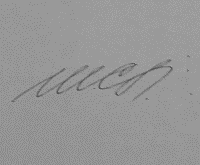 Группа Дата Время ГЭКАудитория 913-СТ20. 06ПОНЕДЕЛЬНИК9. 30Носаль А. С.Белокопытов М. В.Борисовская Н. Ф.Повальский – Сенькевич В. Е.Самарцев Н. П.(Чуйко В. И.)ШЕВЧЕНКО,91107Группа Дата Время ГЭКАудитория 913-СТ23. 06ЧЕТВЕРГ9. 00Носаль А. С.Белокопытов М. В.Борисовская Н. Ф.Повальский – Сенькевич В. Е.Самарцев Н. П.(Чуйко В. И.)ШЕВЧЕНКО,91107Группа Дата Время ГЭКАудитория 913-СЛ20. 06ПОНЕДЕЛЬНИК12. 30Носаль А. С.Белокопытов М. В. Зуева Л. А.Шаповал Э. И.Кротова А. И. (Чуйко В. И.)ШЕВЧЕНКО,91208Группа Дата Время ГЭКАудитория 913-СЛ24. 06ПЯТНИЦА9. 00Носаль А. С.Белокопытов М. В. Зуева Л. А.Шаповал Э. И.Кротова А. И. (Чуйко В. И.)ШЕВЧЕНКО,91208Группа Дата Время ГЭКАудитория 913-СВ15. 06СРЕДА 9. 00(1 ПОДГРУППА)КОМИССИЯШЕВЧЕНКО,91Мастерская 913-СВ16. 06ЧЕТВЕРГ9. 00(2 ПОДГРУППА)КОМИССИЯШЕВЧЕНКО,91Мастерская 913-СВ17. 06ПЯТНИЦА9. 00(3 ПОДГРУППА)КОМИССИЯШЕВЧЕНКО,91Мастерская Группа Дата Время ГЭКАудитория 913-СВ22. 06СРЕДА9. 30Лобанов А. В.Антоненков И. Н.Ткаченко Т. В.Ковалева О. Н.Лабустко Ю. Н.(Чуйко В. И.)ШЕВЧЕНКО,91Мастерская Группа Дата Время ГЭКАудитория 914-Б22. 06СРЕДА8. 30Рудометкин А. Н.Белокопытов М. В.Ромашкова И. А.Ефремова Ю. М.Кириллова М. А.(Панина Н. В.)403914-Б24. 06 ПЯТНИЦА11. 00Рудометкин А. Н.Белокопытов М. В.Ромашкова И. А.Ефремова Ю. М.Кириллова М. А.(Панина Н. В.)403Группа Дата Время ГЭКАудитория 715-К25. 06СУББОТА8. 00Рудометкин А. Н.Белокопытов М. В.Кисельман М. В.Кириллова М. А.Быков А. А.(Каражбей М. В.)401Группа Дата Время ГЭКАудитория 814-ПР23. 06ЧЕТВЕРГ8. 30Тапцов М. А.Ефремова Ю. М. Кисельман М. В.Каражбей М. В.Панина Н. В.(Кириллова М. А.)402814-ПР24. 06ПЯТНИЦА8. 30Тапцов М. А.Ефремова Ю. М. Кисельман М. В.Каражбей М. В.Панина Н. В.(Кириллова М. А.)402814-ПР27. 06 ПОНЕДЕЛЬНИК 8. 30Тапцов М. А.Ефремова Ю. М. Кисельман М. В.Каражбей М. В.Панина Н. В.(Кириллова М. А.)402Группа Дата Время ГЭКАудитория 715-Т27. 06ПОНЕДЕЛЬНИК9. 30Солодилов В. Н.Антоненков И. Н.Ковалева О. Н.Дробнова Н. В.Терещенкова С. В.(Архипова Р. В.)ШЕВЧЕНКО,91308Группа Дата Время ГЭКАудитория 814-А24. 06ПЯТНИЦА9. 00Солодилов В. Н.Антоненков И. Н.Антипов В. А.Лабустко Ю. Н.Терещенкова С. В.(Архипова Р. В.)ШЕВЧЕНКО,91207Группа Дата Время ГЭКАудитория 814-ТЭ28. 06ВТОРНИК9. 30Монс А. В.Белокопытов М. В.Антипов В. А.Степушенков Н. П.Горин В. Б.(Данилина Н. В.)ШЕВЧЕНКО,91201Группа Дата Время ГЭКАудитория 814-ФК23. 06ЧЕТВЕРГ9. 30Федорова Н. И.Савченкова О. А.Абраменкова Е. В.Вишневский Е. Г.Москалева И. Э.(Данилина Н. В.)ШЕВЧЕНКО,91108814-ФК27. 06ПОНЕДЕЛЬНИК9. 30Федорова Н. И.Савченкова О. А.Абраменкова Е. В.Вишневский Е. Г.Москалева И. Э.(Данилина Н. В.)ШЕВЧЕНКО,91108814-ФК28. 06ВТОРНИК9. 30Федорова Н. И.Савченкова О. А.Абраменкова Е. В.Вишневский Е. Г.Москалева И. Э.(Данилина Н. В.)ШЕВЧЕНКО,91108Группа Дата Время ГЭКАудитория 814-ЗЧС22. 06СРЕДА9. 00Алексеев И. В.Савченкова О. А.Максимов И. А.Громовой М. Ю.Шедов В. С.(Данилина Н. В.)ШЕВЧЕНКО,91108814-ЗЧС23. 06ЧЕТВЕРГ12. 00Алексеев И. В.Савченкова О. А.Максимов И. А.Громовой М. Ю.Шедов В. С.(Данилина Н. В.)ШЕВЧЕНКО,91108Группа Дата Время ГЭКАудитория 814-ПЖ22. 06СРЕДА12. 00Алексеев И. В.Савченкова О. А.Галкин М. Г.Громовой М. Ю.Петров К. А.(Данилина Н. В.)ШЕВЧЕНКО,91108814-ПЖ24. 06ПЯТНИЦА9. 00Алексеев И. В.Савченкова О. А.Галкин М. Г.Громовой М. Ю.Петров К. А.(Данилина Н. В.)ШЕВЧЕНКО,91108814-ПЖ27. 06ПОНЕДЕЛЬНИК13. 00Алексеев И. В.Савченкова О. А.Галкин М. Г.Громовой М. Ю.Петров К. А.(Данилина Н. В.)ШЕВЧЕНКО,91108Группа Дата Время ГЭКАудитория 814-С23. 06ЧЕТВЕРГ13. 00Романова Е. А.Белокопытов М. В.Самуйлова Е. В.Сиволова О. Г.Ярова В. А.(Горюнова Ю. А.)204814-С27. 06ПОНЕДЕЛЬНИК9. 00Романова Е. А.Белокопытов М. В.Самуйлова Е. В.Сиволова О. Г.Ярова В. А.(Горюнова Ю. А.)204Группа Дата Время ГЭКАудитория 814-СП23. 06ЧЕТВЕРГ9. 30Болтунов В. Ю.Князев А. В.Лазарева И. Ю.Терещенкова Е. А.Малышева Е. Ф.(Городецкая Н. И.)К/К7814-СП27. 06ПОНЕДЕЛЬНИК12. 50Болтунов В. Ю.Князев А. В.Лазарева И. Ю.Терещенкова Е. А.Малышева Е. Ф.(Городецкая Н. И.)К/К7Группа Дата Время ГЭКАудитория 814-КМ23. 06ЧЕТВЕРГ9. 30Пушкарева С. В.Клепач Э. В.Бакун Т. В.Хадранкова И. А.Биндасова В. В.(Коняева Е. В.)М1Группа Дата Время ГЭКАудитория 913-ОШВ24. 06ПЯТНИЦА13. 00Белезекина С. В.Антоненков И. Н.Бакун Т. В.Хадранкова И. А.Биндасова В. В.(Нилова А. Д.)Мастерская Группа Дата Время ГЭКАудитория 913-ОШВ27. 06ПОНЕДЕЛЬНИК13. 00Белезекина С. В.Антоненков И. Н.Бакун Т. В.Хадранкова И. А.Биндасова В. В.(Нилова А. Д.) М1К О Н С У Л Ь Т А Ц И ИК О Н С У Л Ь Т А Ц И ИК О Н С У Л Ь Т А Ц И ИК О Н С У Л Ь Т А Ц И ИК О Н С У Л Ь Т А Ц И ИДАТАВРЕМЯКомпетенция WSRПРЕПОДАВАТЕЛЬАУДИТОРИЯ18. 05(СРЕДА)8. 00 – 12. 20Программные решения для бизнесаЕФРЕМОВА Ю. М.40619. 05(ЧЕТВЕРГ)8. 00 – 12. 20Программные решения для бизнесаЕФРЕМОВА Ю. М.406Э К З А М Е Н (выполнение и демонстрация выполнения практического задания)Э К З А М Е Н (выполнение и демонстрация выполнения практического задания)Э К З А М Е Н (выполнение и демонстрация выполнения практического задания)Э К З А М Е Н (выполнение и демонстрация выполнения практического задания)Э К З А М Е Н (выполнение и демонстрация выполнения практического задания)ДАТАВРЕМЯКомпетенция WSRГЭКАУДИТОРИЯ20. 05(ПЯТНИЦА)8. 00 – 14. 00Программные решения для бизнеса Ефремова Ю. М.Линейные эксперты40621. 05(СУББОТА)8. 00 – 14. 00Программные решения для бизнеса Ефремова Ю. М.Линейные эксперты406К О Н С У Л Ь Т А Ц И ИК О Н С У Л Ь Т А Ц И ИК О Н С У Л Ь Т А Ц И ИК О Н С У Л Ь Т А Ц И ИК О Н С У Л Ь Т А Ц И ИДАТАВРЕМЯПРОФЕССИОНАЛЬНЫЙ МОДУЛЬПРЕПОДАВАТЕЛЬАУДИТОРИЯ21. 05(СУББОТА)8. 00 – 12. 20ПМ.03 Эксплуатация объектов сетевой инфраструктурыКИСЕЛЬМАН М. В.401 Э К З А М Е Н (выполнение и демонстрация выполнения практического задания)Э К З А М Е Н (выполнение и демонстрация выполнения практического задания)Э К З А М Е Н (выполнение и демонстрация выполнения практического задания)Э К З А М Е Н (выполнение и демонстрация выполнения практического задания)Э К З А М Е Н (выполнение и демонстрация выполнения практического задания)ДАТАВРЕМЯПРОФЕССИОНАЛЬНЫЙ МОДУЛЬ ПРЕПОДАВАТЕЛЬАУДИТОРИЯ24. 05(ВТОРНИК)11. 00 – 14. 00 выполнение практического заданияПМ.03 Эксплуатация объектов сетевой инфраструктурыКисельман М. В.40124. 05(ВТОРНИК)14. 20 – демонстрация выполнения практического заданияПМ.03 Эксплуатация объектов сетевой инфраструктурыРудометкин А. Н. Белокопытов М. В. Кириллова М. А.Кисельман М. В.Быков А. А.(Каражбей М. В.)401К О Н С У Л Ь Т А Ц И ИК О Н С У Л Ь Т А Ц И ИК О Н С У Л Ь Т А Ц И ИК О Н С У Л Ь Т А Ц И ИК О Н С У Л Ь Т А Ц И ИК О Н С У Л Ь Т А Ц И ИДАТАВРЕМЯПРОФЕССИОНАЛЬНЫЙ МОДУЛЬПРЕПОДАВАТЕЛЬАУДИТОРИЯ19. 05(ЧЕТВЕРГ)8. 00 – 10. 5011. 00 – 14. 10ПМ. 03 Программно-аппаратные и технические средства защиты информацииРОМАШКОВА И. А. КИРИЛЛОВА М. А403Э К З А М Е Н (выполнение и демонстрация выполнения практического задания)Э К З А М Е Н (выполнение и демонстрация выполнения практического задания)Э К З А М Е Н (выполнение и демонстрация выполнения практического задания)Э К З А М Е Н (выполнение и демонстрация выполнения практического задания)Э К З А М Е Н (выполнение и демонстрация выполнения практического задания)Э К З А М Е Н (выполнение и демонстрация выполнения практического задания)ДАТАВРЕМЯПРОФЕССИОНАЛЬНЫЙ МОДУЛЬ ГЭКАУДИТОРИЯ23. 05(ПОНЕДЕЛЬНИК)9. 30 – 12. 30 выполнение практического заданияПМ. 03 Программно-аппаратные и технические средства защиты информации9. 30 Ромашкова И. А.11. 00 Кириллова М. А.40323. 05(ПОНЕДЕЛЬНИК)12. 50 – демонстрация выполнения практического заданияПМ. 03 Программно-аппаратные и технические средства защиты информацииРудометкин А. Н.Белокопытов М. В.Ефремова Ю. М.Ромашкова И. А.Кириллова М. А. (Панина Н. В.)403К О Н С У Л Ь Т А Ц И ИК О Н С У Л Ь Т А Ц И ИК О Н С У Л Ь Т А Ц И ИК О Н С У Л Ь Т А Ц И ИК О Н С У Л Ь Т А Ц И ИДАТАВРЕМЯПРОФЕССИОНАЛЬНЫЙ МОДУЛЬПРЕПОДАВАТЕЛЬАУДИТОРИЯЭ К З А М Е Н (выполнение и демонстрация выполнения практического задания)Э К З А М Е Н (выполнение и демонстрация выполнения практического задания)Э К З А М Е Н (выполнение и демонстрация выполнения практического задания)Э К З А М Е Н (выполнение и демонстрация выполнения практического задания)Э К З А М Е Н (выполнение и демонстрация выполнения практического задания)ДАТАВРЕМЯПРОФЕССИОНАЛЬНЫЙ МОДУЛЬ ГЭКАУДИТОРИЯ24. 05(ВТОРНИК)8. 30 (30 минут) – выполнение практического задания9. 20 – демонстрация выполнения практического заданияПМ.06 Выполнение работ по профессии 13785 Машинист котловМонс А. В.Белокопытов М. В.Антипов В. А.Степушенков Н. П.Горин В. Б.(Данилина Н. В.)ШЕВЧЕНКО,91201К О Н С У Л Ь Т А Ц И ИК О Н С У Л Ь Т А Ц И ИК О Н С У Л Ь Т А Ц И ИК О Н С У Л Ь Т А Ц И ИК О Н С У Л Ь Т А Ц И ИДАТАВРЕМЯПРОФЕССИОНАЛЬНЫЙ МОДУЛЬПРЕПОДАВАТЕЛЬАУДИТОРИЯ18. 05(СРЕДА)8. 30ПМ.01 Осуществление разработки технологических процессов и управляющих программ для изготовления деталей в металлообрабатывающих и аддитивных производствахСиваевский В. П.ШЕВЧЕНКО,91МАСТЕРСКАЯЭ К З А М Е Н (выполнение и демонстрация выполнения практического задания)Э К З А М Е Н (выполнение и демонстрация выполнения практического задания)Э К З А М Е Н (выполнение и демонстрация выполнения практического задания)Э К З А М Е Н (выполнение и демонстрация выполнения практического задания)Э К З А М Е Н (выполнение и демонстрация выполнения практического задания)ДАТАВРЕМЯПРОФЕССИОНАЛЬНЫЙ МОДУЛЬ ГЭКАУДИТОРИЯ19. 05 (ЧЕТВЕРГ)9. 00 – 13. 0014. 00 – 18. 00ПМ.01 Осуществление разработки технологических процессов и управляющих программ для изготовления деталей в металлообрабатывающих и аддитивных производствахСиваевский В. П.Линейные экспертыШЕВЧЕНКО, 91МАСТЕРСКАЯ20. 05 (ПЯТНИЦА)9. 00 – 13. 0014. 00 – 18. 00ПМ.01 Осуществление разработки технологических процессов и управляющих программ для изготовления деталей в металлообрабатывающих и аддитивных производствахСиваевский В. П.Линейные экспертыШЕВЧЕНКО, 91МАСТЕРСКАЯ21. 05 (СУББОТА)9. 00 – 13. 0014. 00 – 18. 00ПМ.01 Осуществление разработки технологических процессов и управляющих программ для изготовления деталей в металлообрабатывающих и аддитивных производствахСиваевский В. П.Линейные экспертыШЕВЧЕНКО, 91МАСТЕРСКАЯ23. 05(ПОНЕДЕЛЬНИК)9. 00 – 13. 0014. 00 – 18. 00ПМ.01 Осуществление разработки технологических процессов и управляющих программ для изготовления деталей в металлообрабатывающих и аддитивных производствахСиваевский В. П.Линейные экспертыШЕВЧЕНКО, 91МАСТЕРСКАЯ24. 05(ВТОРНИК)9. 00 – 13. 0014. 00 – 18. 00ПМ.01 Осуществление разработки технологических процессов и управляющих программ для изготовления деталей в металлообрабатывающих и аддитивных производствахСиваевский В. П.Линейные экспертыШЕВЧЕНКО, 91МАСТЕРСКАЯК О Н С У Л Ь Т А Ц И ИК О Н С У Л Ь Т А Ц И ИК О Н С У Л Ь Т А Ц И ИК О Н С У Л Ь Т А Ц И ИК О Н С У Л Ь Т А Ц И ИДАТАВРЕМЯПРОФЕССИОНАЛЬНЫЙ МОДУЛЬПРЕПОДАВАТЕЛЬАУДИТОРИЯ19. 05(ЧЕТВЕРГ)9. 30 – 14. 10ПМ. 01 Организация службы пожаротушения и проведение работ по тушению пожаров и ликвидации последствий чрезвычайных ситуацийПЕТРОВ К. А.ШЕВЧЕНКО, 9110320. 05(ПЯТНИЦА)8. 00 – 10. 50ПМ. 01 Организация службы пожаротушения и проведение работ по тушению пожаров и ликвидации последствий чрезвычайных ситуацийПЕТРОВ К. А.ШЕВЧЕНКО, 91103Э К З А М Е Н (выполнение практического задания)Э К З А М Е Н (выполнение практического задания)Э К З А М Е Н (выполнение практического задания)Э К З А М Е Н (выполнение практического задания)Э К З А М Е Н (выполнение практического задания)ДАТАВРЕМЯПРОФЕССИОНАЛЬНЫЙ МОДУЛЬ ПРЕПОДАВАТЕЛЬАУДИТОРИЯ21. 05(СУББОТА)9. 00 – 11. 30ПМ. 01 Организация службы пожаротушения и проведение работ по тушению пожаров и ликвидации последствий чрезвычайных ситуацийГалкин М. Г.ШЕВЧЕНКО, 91108Э К З А М Е Н (демонстрация выполнения практического задания)Э К З А М Е Н (демонстрация выполнения практического задания)Э К З А М Е Н (демонстрация выполнения практического задания)Э К З А М Е Н (демонстрация выполнения практического задания)Э К З А М Е Н (демонстрация выполнения практического задания)ДАТАВРЕМЯПРОФЕССИОНАЛЬНЫЙ МОДУЛЬ ГЭКАУДИТОРИЯ23. 05(ПОНЕДЕЛЬНИК)9. 30 (18 человек)ПМ. 01 Организация службы пожаротушения и проведение работ по тушению пожаров и ликвидации последствий чрезвычайных ситуацийАлексеев И. В.Савченкова О. А.Галкин М. Г.Громовой М. Ю.Петров К. А.(Данилина Н. В.)ШЕВЧЕНКО, 9110824. 05(ВТОРНИК)9. 30 (остаток)ПМ. 01 Организация службы пожаротушения и проведение работ по тушению пожаров и ликвидации последствий чрезвычайных ситуацийАлексеев И. В.Савченкова О. А.Галкин М. Г.Громовой М. Ю.Петров К. А.(Данилина Н. В.)ШЕВЧЕНКО, 91108К О Н С У Л Ь Т А Ц И ИК О Н С У Л Ь Т А Ц И ИК О Н С У Л Ь Т А Ц И ИК О Н С У Л Ь Т А Ц И ИК О Н С У Л Ь Т А Ц И ИДАТАВРЕМЯПРОФЕССИОНАЛЬНЫЙ МОДУЛЬПРЕПОДАВАТЕЛЬАУДИТОРИЯ18. 05(СРЕДА)9. 30 – 12. 20ПМ. 01 Организация и выполнение работ в составе аварийно – спасательных подразделений в чрезвычайных ситуацияхШЕДОВ В. С.ШЕВЧЕНКО, 9110819. 05(ЧЕТВЕРГ)9. 30 – 14. 10ПМ. 01 Организация и выполнение работ в составе аварийно – спасательных подразделений в чрезвычайных ситуацияхШЕДОВ В. С.ШЕВЧЕНКО, 91108Э К З А М Е Н (выполнение практического задания)Э К З А М Е Н (выполнение практического задания)Э К З А М Е Н (выполнение практического задания)Э К З А М Е Н (выполнение практического задания)Э К З А М Е Н (выполнение практического задания)ДАТАВРЕМЯПРОФЕССИОНАЛЬНЫЙ МОДУЛЬ ПРЕПОДАВАТЕЛЬАУДИТОРИЯ20. 05 (ПЯТНИЦА)9. 00 – 11. 00ПМ. 01 Организация и выполнение работ в составе аварийно – спасательных подразделений в чрезвычайных ситуацияхГромовой М. Ю.ШЕВЧЕНКО, 91108Э К З А М Е Н (демонстрация выполнения практического задания)Э К З А М Е Н (демонстрация выполнения практического задания)Э К З А М Е Н (демонстрация выполнения практического задания)Э К З А М Е Н (демонстрация выполнения практического задания)Э К З А М Е Н (демонстрация выполнения практического задания)ДАТАВРЕМЯПРОФЕССИОНАЛЬНЫЙ МОДУЛЬ ГЭКАУДИТОРИЯ24. 05(ВТОРНИК)11. 00ПМ. 01 Организация и выполнение работ в составе аварийно – спасательных подразделений в чрезвычайных ситуацияхАлексеев И. В.Савченкова О. А.Максимов И. А.Громовой М. Ю.Шедов В. С.(Данилина Н. В.)ШЕВЧЕНКО, 91108К О Н С У Л Ь Т А Ц И ИК О Н С У Л Ь Т А Ц И ИК О Н С У Л Ь Т А Ц И ИК О Н С У Л Ь Т А Ц И ИК О Н С У Л Ь Т А Ц И ИДАТАВРЕМЯПРОФЕССИОНАЛЬНЫЙ МОДУЛЬПРЕПОДАВАТЕЛЬАУДИТОРИЯ19. 05(ЧЕТВЕРГ) 8. 00 – 12. 20ПМ.01 Социальная работа с лицами пожилого возраста и инвалидами, ПМ.02 Социальная работа с семьёй и детьми, ПМ.03 Социальная работа с лицами из групп риска, оказавшимися в ТЖССАМУЙЛОВА Е. В.42620. 05 (ПЯТНИЦА)8. 00 – 12. 20ПМ.01 Социальная работа с лицами пожилого возраста и инвалидами, ПМ.02 Социальная работа с семьёй и детьми, ПМ.03 Социальная работа с лицами из групп риска, оказавшимися в ТЖССИВОЛОВА О. Г.415Э К З А М Е Н (выполнение и демонстрация выполнения практического задания)Э К З А М Е Н (выполнение и демонстрация выполнения практического задания)Э К З А М Е Н (выполнение и демонстрация выполнения практического задания)Э К З А М Е Н (выполнение и демонстрация выполнения практического задания)Э К З А М Е Н (выполнение и демонстрация выполнения практического задания)ДАТАВРЕМЯПРОФЕССИОНАЛЬНЫЙ МОДУЛЬ ГЭКАУДИТОРИЯ23. 05(ПОНЕДЕЛЬНИК)9. 30 – 12. 30ПМ.01 Социальная работа с лицами пожилого возраста и инвалидами, ПМ.02 Социальная работа с семьёй и детьми, ПМ.03 Социальная работа с лицами из групп риска, оказавшимися в ТЖС Ярова В. А.Самуйлова Е. В.к/к 10к/к 1124. 05(ВТОРНИК)11. 00ПМ.01 Социальная работа с лицами пожилого возраста и инвалидами, ПМ.02 Социальная работа с семьёй и детьми, ПМ.03 Социальная работа с лицами из групп риска, оказавшимися в ТЖС Романова Е. А.Белокопытов М. В.Самуйлова Е. В.Сиволова О. Г.Ярова В. А.320К О Н С У Л Ь Т А Ц И ИК О Н С У Л Ь Т А Ц И ИК О Н С У Л Ь Т А Ц И ИК О Н С У Л Ь Т А Ц И ИК О Н С У Л Ь Т А Ц И ИДАТАВРЕМЯПРОФЕССИОНАЛЬНЫЙ МОДУЛЬПРЕПОДАВАТЕЛЬАУДИТОРИЯ19. 05 (ЧЕТВЕРГ)20. 05(ПЯТНИЦА) 11. 00 – 14. 1011. 00 – 14. 10ПМ.03 Разработка конструкций типовых деталей и узлов авиационных приборовАнтипов В. А.Зуева Л. А.401406Э К З А М Е Н (выполнение и демонстрация выполнения практического задания)Э К З А М Е Н (выполнение и демонстрация выполнения практического задания)Э К З А М Е Н (выполнение и демонстрация выполнения практического задания)Э К З А М Е Н (выполнение и демонстрация выполнения практического задания)Э К З А М Е Н (выполнение и демонстрация выполнения практического задания)ДАТАВРЕМЯПРОФЕССИОНАЛЬНЫЙ МОДУЛЬ ГЭКАУДИТОРИЯ23. 05(ПОНЕДЕЛЬНИК)9. 30 – 12. 00 – выполнение практического задания12. 30 – демонстрация выполнения практического заданияПМ.03 Разработка конструкций типовых деталей и узлов авиационных приборовСолодилов В. Н.Антоненков И. Н.Антипов В. А.Терещенкова С. В.Лабустко Ю. Н.207К О Н С У Л Ь Т А Ц И ИК О Н С У Л Ь Т А Ц И ИК О Н С У Л Ь Т А Ц И ИК О Н С У Л Ь Т А Ц И ИК О Н С У Л Ь Т А Ц И ИДАТАВРЕМЯПРОФЕССИОНАЛЬНЫЙ МОДУЛЬПРЕПОДАВАТЕЛЬАУДИТОРИЯ18. 05(СРЕДА)8. 00 – 14. 10ПМ.01 Организация и проведение учебно-тренировочных занятий и руководство соревновательной деятельностью спортсменов в избранном виде спортаМоскалева И. Э.ШЕВЧЕНКО, 91102Э К З А М Е Н (выполнение и демонстрация выполнения практического задания)Э К З А М Е Н (выполнение и демонстрация выполнения практического задания)Э К З А М Е Н (выполнение и демонстрация выполнения практического задания)Э К З А М Е Н (выполнение и демонстрация выполнения практического задания)Э К З А М Е Н (выполнение и демонстрация выполнения практического задания)ДАТАВРЕМЯПРОФЕССИОНАЛЬНЫЙ МОДУЛЬ ГЭКАУДИТОРИЯ19. 05(ЧЕТВЕРГ)9. 30 – 12. 30 ПМ.01 Организация и проведение учебно-тренировочных занятий и руководство соревновательной деятельностью спортсменов в избранном виде спорта9.30 Абраменкова Е. В.11. 00 Вишневский Е. Г.ШЕВЧЕНКО, 9110720. 05(ПЯТНИЦА)9. 30ПМ.01 Организация и проведение учебно-тренировочных занятий и руководство соревновательной деятельностью спортсменов в избранном виде спортаФедорова Н. И.Савченкова О. А.Москалева И. Э.Вишневский Е. Г.Абраменкова Е. В.(Данилина Н. В.)ШЕВЧЕНКО, 91Спортивный зал21. 05(СУББОТА)9. 00ПМ.01 Организация и проведение учебно-тренировочных занятий и руководство соревновательной деятельностью спортсменов в избранном виде спортаФедорова Н. И.Савченкова О. А.Москалева И. Э.Вишневский Е. Г.Абраменкова Е. В.(Данилина Н. В.)ШЕВЧЕНКО, 91Спортивный залК О Н С У Л Ь Т А Ц И ИК О Н С У Л Ь Т А Ц И ИК О Н С У Л Ь Т А Ц И ИК О Н С У Л Ь Т А Ц И ИК О Н С У Л Ь Т А Ц И ИК О Н С У Л Ь Т А Ц И ИДАТАВРЕМЯПРОФЕССИОНАЛЬНЫЙ МОДУЛЬПРЕПОДАВАТЕЛЬАУДИТОРИЯ20. 05 (ПЯТНИЦА)9. 30 – 15. 30 Модуль А «Технический рисунок»  ХАДРАНКОВА И. А Спэк-центрМ16Э К З А М Е Н (выполнение и демонстрация выполнения практического задания)Э К З А М Е Н (выполнение и демонстрация выполнения практического задания)Э К З А М Е Н (выполнение и демонстрация выполнения практического задания)Э К З А М Е Н (выполнение и демонстрация выполнения практического задания)Э К З А М Е Н (выполнение и демонстрация выполнения практического задания)Э К З А М Е Н (выполнение и демонстрация выполнения практического задания)ДАТАВРЕМЯПРОФЕССИОНАЛЬНЫЙ МОДУЛЬ ГЭКАУДИТОРИЯ23. 05(ПОНЕДЕЛЬНИК)9. 00 – 12. 00Выполнение и демонстрация выполнения  практического заданияМодуль А «Технический рисунок»  Пушкарева С. В.Клепач Э. В.Бакун Т. В.Хадранкова И. А.Биндасова В. В.(Коняева Е. В.)Спэк-центрМ16, М1К О Н С У Л Ь Т А Ц И ИК О Н С У Л Ь Т А Ц И ИК О Н С У Л Ь Т А Ц И ИК О Н С У Л Ь Т А Ц И ИК О Н С У Л Ь Т А Ц И ИК О Н С У Л Ь Т А Ц И ИДАТАВРЕМЯПРОФЕССИОНАЛЬНЫЙ МОДУЛЬПРЕПОДАВАТЕЛЬАУДИТОРИЯ18. 05(СРЕДА)11. 00 – 14. 10ПМ.01 Проектирование объектов садово-паркового иландшафтногостроительстваТерещенкова Е. А.к/к919. 05(ЧЕТВЕРГ)9. 30 – 12. 20ПМ.01 Проектирование объектов садово-паркового иландшафтногостроительстваМалышева Е. Ф.к/к9Э К З А М Е Н (выполнение и демонстрация выполнения практического задания)Э К З А М Е Н (выполнение и демонстрация выполнения практического задания)Э К З А М Е Н (выполнение и демонстрация выполнения практического задания)Э К З А М Е Н (выполнение и демонстрация выполнения практического задания)Э К З А М Е Н (выполнение и демонстрация выполнения практического задания)Э К З А М Е Н (выполнение и демонстрация выполнения практического задания)ДАТАВРЕМЯПРОФЕССИОНАЛЬНЫЙ МОДУЛЬ ГЭКАУДИТОРИЯ23. 05(ПОНЕДЕЛЬНИК)9. 30 – 12. 30ПМ.01 Проектирование объектов садово-паркового и ландшафтного строительстваТерещенкова Е. А.Малышева Е. Ф.к/к8к/к724. 05(ВТОРНИК)9. 30 ПМ.01 Проектирование объектов садово-паркового и ландшафтного строительстваБолтунов В. Ю.Лазарева И. Ю.Иванова О. М.Терещенкова Е. А.Малышева Е. Ф.(Городецкая Н. И.)к/к 9